Concerto con testimonianze “Il Miracolo in musica”La liberazione di Terni dalla pesteArtisti: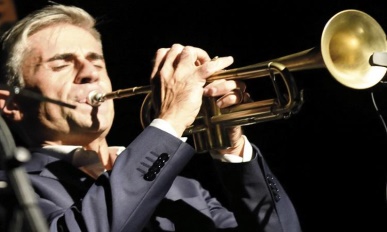 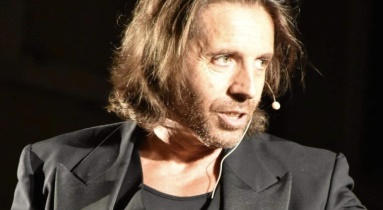                                              Fabrizio Lungaroni                 Stefano Di Maio                                                                                 (Tromba e  Pianoforte)                                      (Attore)                                                                                                                                                                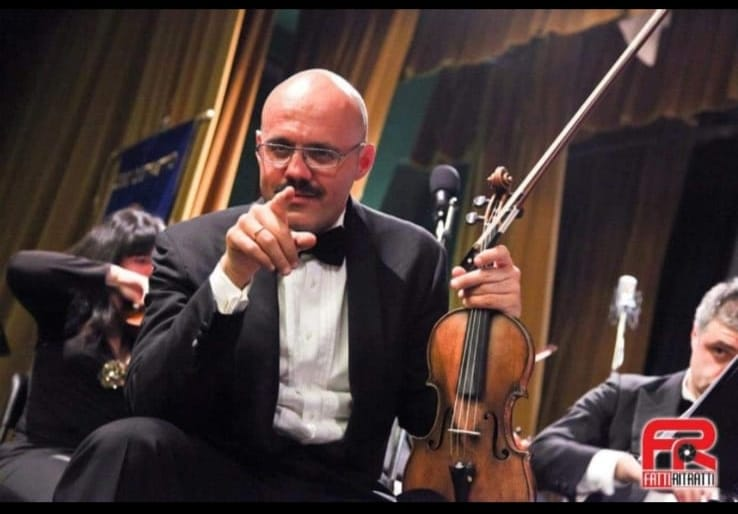 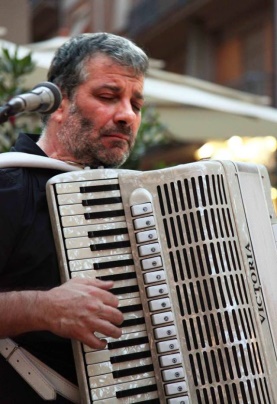               Gustavo Gasperini    (Violino)             Fabio Ceccarelli                                                                        ( Fisarmonica)         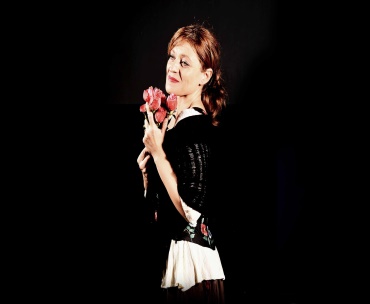 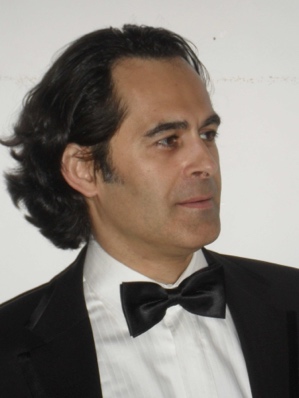                                Paolo Macedonio (Tenore)                                 Sara Cresta (Soprano)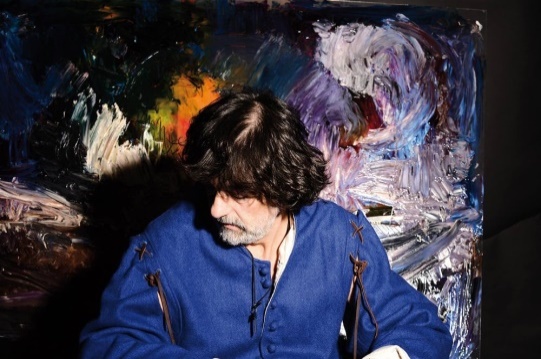                             Igor Borozan ( Pittore)